CANDIDATE NOMINATION FORMPart I.	To Be Completed by the Person Nominating a CandidateI,____________________________________(please print), hereby nominate the candidate below for the position of____________________________(please print position).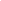 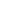 Date	Signature of Nominating Student(NOT the same person as Part II.)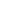 Part II.	To Be Completed by the Nominated CandidateI, _____________________________ (please print), have read the current Student Bar Association Constitution, Election Bylaws, and Code of Honor and Professional Responsibility. I am aware of the duties and responsibilities required for the position of__________________________(please print position). I fully intend to execute those duties and responsibilities if I am elected.I further certify, as required under the Student Bar Association Constitution, that I am a student in good standing, who is not currently on academic probation or subject to disciplinary sanctions by the Student Honor Court or the Law School administration.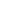 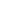 Date	Signature of Nominated CandidateCandidate StatementEach nominated candidate may submit a statement of 500 words or less describing the candidate’s goals, experience, campaign philosophy, or other information relevant to the candidate or campaign. The SBA Election Committee shall compile the nominated candidate statements and email the nominated candidate statements to the student body before the polls open. If a nominated candidate submits a statement as described above, such statement is not considered an “unsolicited electronic communication” as described in Article IV, Section 6. If you are interested in submitting a Candidate Statement, please type it below. 